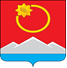 АДМИНИСТРАЦИЯ ТЕНЬКИНСКОГО ГОРОДСКОГО ОКРУГАМАГАДАНСКОЙ ОБЛАСТИП О С Т А Н О В Л Е Н И Е     03.07.2018 № 160-па                 п. Усть-ОмчугО внесении изменений в постановление администрации Тенькинского городского округа Магаданской области от 22 декабря 2017 года № 427-па «Об утверждении муниципальной программы «Развитие библиотечного дела в муниципальном образовании «Тенькинский городской округ» Магаданской области на 2018 – 2020 годы»Администрация Тенькинского городского округа Магаданской области п о с т а н о в л я е т:1. Внести в постановление администрации Тенькинского городского округа Магаданской области от 22 декабря 2017 г. № 427-па «Об утверждении муниципальной программы «Развитие библиотечного дела в муниципальном образовании «Тенькинский городской округ» Магаданской области на 2018-2020 годы» следующие изменения в муниципальной программе «Развитие библиотечного дела в муниципальном образовании «Тенькинский городской округ» Магаданской области на 2018-2020 годы» (далее - Программа), утвержденной указанным постановлением:1.1. Позицию «Ресурсное обеспечение муниципальной программы» паспорта Программы изложить в следующей редакции:  1.2. Приложение № 1 Система программных мероприятий муниципальной программы «Развитие библиотечного дела в муниципальном  образовании «Тенькинский городской округ» Магаданской области на 2018-2020 годы» к Программе изложить в редакции согласно приложению № 1 к настоящему постановлению.1.3. Приложение № 2 «Ресурсное обеспечение муниципальной программы «Развитие библиотечного дела в муниципальном  образовании «Тенькинский городской округ» Магаданской области на 2018-2020 годы» к Программе изложить в редакции согласно приложению № 2 к настоящему постановлению.2. Настоящее постановление подлежит официальному опубликованию (обнародованию).Глава Тенькинского городского округа                           И.С. БережнойСистема программных мероприятий муниципальной программы«Развитие библиотечного дела в муниципальном образовании «Тенькинский городской округ» Магаданской области на 2018-2020годы»__________________________________________Ресурсное обеспечение муниципальной программы «Развитие библиотечного дела в муниципальном образовании «Тенькинский городской округ» Магаданской области на 2018-2020 годы»____________________________________«Ресурсное обеспечение муниципальной программыОбъем финансирования Программы за счет  средств бюджета муниципального образования «Тенькинский городской округ» Магаданской области (далее - МБ) составляет 6 333,7 тыс. рублей, в том числе:2018 год – 1 505,6 тыс. рублей,2019 год – 2 231,3 тыс. рублей,2020 год – 2 596,8 тыс. рублей.».N
п/пНаименование мероприятияНаименование мероприятияИсполнительСрок реализацииСрок реализацииСтоимость мероприятияСтоимость мероприятияСтоимость мероприятияСтоимость мероприятияСтоимость мероприятияИсточник финансированияN
п/пНаименование мероприятияНаименование мероприятияИсполнительСрок реализацииСрок реализациивсего, тыс. руб.всего, тыс. руб.в т.ч. по годамв т.ч. по годамв т.ч. по годамИсточник финансированияN
п/пНаименование мероприятияНаименование мероприятияИсполнительСрок реализацииСрок реализациивсего, тыс. руб.всего, тыс. руб.Источник финансированияN
п/пНаименование мероприятияНаименование мероприятияИсполнительСрок реализацииСрок реализациивсего, тыс. руб.всего, тыс. руб.201820192020Источник финансирования122344556789Обеспечение гарантированного комплектования фондов библиотек документами на различных носителяхОбеспечение гарантированного комплектования фондов библиотек документами на различных носителяхОбеспечение гарантированного комплектования фондов библиотек документами на различных носителяхОбеспечение гарантированного комплектования фондов библиотек документами на различных носителяхОбеспечение гарантированного комплектования фондов библиотек документами на различных носителяхОбеспечение гарантированного комплектования фондов библиотек документами на различных носителяхОбеспечение гарантированного комплектования фондов библиотек документами на различных носителяхОбеспечение гарантированного комплектования фондов библиотек документами на различных носителяхОбеспечение гарантированного комплектования фондов библиотек документами на различных носителяхОбеспечение гарантированного комплектования фондов библиотек документами на различных носителях1.1Комплектование фондов библиотек Тенькинского района печатными, электронными, аудиовизуальными документамиКомплектование фондов библиотек Тенькинского района печатными, электронными, аудиовизуальными документамиМБУК «Межпоселенческая централизованная библиотечная система»(далее МБУК «МЦБС»)2018-20202018-2020619,2619,219,2300,0300,0МБ1223445567891.2Реализация мероприятий    «Формирование подрастающего поколения» Комплектование фондов Детской библиотеки печатными (энциклопедии), электронными и аудиовизуальными документамиРеализация мероприятий    «Формирование подрастающего поколения» Комплектование фондов Детской библиотеки печатными (энциклопедии), электронными и аудиовизуальными документамиМБУК «МЦБС»2018-20202018-2020300,0300,0150,0150,0МБ1.3Софинансирование государственных программ Магаданской областиСофинансирование государственных программ Магаданской областиМБУК «МЦБС»2018-20202018-202015,015,015,0--МБИТОГО по разделу 1:ИТОГО по разделу 1:ИТОГО по разделу 1:ИТОГО по разделу 1:ИТОГО по разделу 1:934,2934,234,2450,0450,0Модернизация  материально - технической базыМодернизация  материально - технической базыМодернизация  материально - технической базыМодернизация  материально - технической базыМодернизация  материально - технической базыМодернизация  материально - технической базыМодернизация  материально - технической базыМодернизация  материально - технической базыМодернизация  материально - технической базыМодернизация  материально - технической базы2.1Приобретение специализированного библиотечного оборудования:Приобретение специализированного библиотечного оборудования:Юридические или физические лица в соответствии с законом №44-ФЗМБУК «МЦБС»2018-20202018-2020991,8991,8-840,0151,8МБ2.1-приобретение, доставка и монтаж специализированной библиотечной мебели для центральной библиотеки;-приобретение, доставка и монтаж специализированной библиотечной мебели для центральной библиотеки;Юридические или физические лица в соответствии с законом №44-ФЗМБУК «МЦБС»2018-20202018-2020991,8991,8-840,0151,8МБ2.1-приобретение, доставка и монтаж специализированной мебели для детской библиотеки-приобретение, доставка и монтаж специализированной мебели для детской библиотекиЮридические или физические лица в соответствии с законом №44-ФЗМБУК «МЦБС»2018-20202018-2020-----МБ2.2Ремонтные работы в здании МБУК «МЦБС», в том числе:Ремонтные работы в здании МБУК «МЦБС», в том числе:Юридические или физические лица в соответствии с законом № 441-ремонт помещений Детской библиотеки -ремонт помещений Детской библиотеки Юридические или физические лица в соответствии с законом № 44201820181 471,41 471,41 471,4--МБ122344556789-ремонт абонемента Центральной библиотеки -ремонт абонемента Центральной библиотеки Юридические или физические лица в соответствии с законом № 442018-20202018-2020----МБ- ремонт читального зала Центральной библиотеки- ремонт читального зала Центральной библиотекиЮридические или физические лица в соответствии с законом № 442018-20202018-20201 620,01 620,0--1 620,0МБ- ремонт помещений хранилища, в том числе:- ремонт помещений хранилища, в том числе:Юридические или физические лица в соответствии с законом № 44- ремонт хранилища № 1- ремонт хранилища № 1Юридические или физические лица в соответствии с законом № 4420192019280,2280,2-280,2-МБ- ремонт хранилища № 2- ремонт хранилища № 2Юридические или физические лица в соответствии с законом № 4420192019169,8169,8-169,8-МБ- ремонт коридора хранилищ- ремонт коридора хранилищЮридические или физические лица в соответствии с законом № 4420192019216,3216,3-216,3-МБИТОГО по разделу 2:ИТОГО по разделу 2:ИТОГО по разделу 2:ИТОГО по разделу 2:ИТОГО по разделу 2:4 749,54 749,51 471,41 506,31 771,8Модернизация и реконструкция библиотечных технологийМодернизация и реконструкция библиотечных технологийМодернизация и реконструкция библиотечных технологийМодернизация и реконструкция библиотечных технологийМодернизация и реконструкция библиотечных технологийМодернизация и реконструкция библиотечных технологийМодернизация и реконструкция библиотечных технологийМодернизация и реконструкция библиотечных технологийМодернизация и реконструкция библиотечных технологийМодернизация и реконструкция библиотечных технологий3.1Автоматизация библиотечных технологических процессов: интернет сопровождение и приобретение модуля СК-клиентАвтоматизация библиотечных технологических процессов: интернет сопровождение и приобретение модуля СК-клиентЮридические или физические лица в соответствии с законом № 44Юридические или физические лица в соответствии с законом № 442018-20202018-2020100,0-50,050,0МБ3.2Модернизация обслуживания населения в интернете –трафик для ЦБС и библиотечных филиалов.Модернизация обслуживания населения в интернете –трафик для ЦБС и библиотечных филиалов.МБУК «МЦБС»МБУК «МЦБС»2018-20202018-2020150,0-75,075,0МБ3.3Модернизация центра правовой информации ЦБС и БФ (приобретения оборудования)Модернизация центра правовой информации ЦБС и БФ (приобретения оборудования)МБУК «МЦБС»МБУК «МЦБС»2018-20202018-2020100,0--100,0МБИТОГО по разделу 3:ИТОГО по разделу 3:ИТОГО по разделу 3:ИТОГО по разделу 3:ИТОГО по разделу 3:ИТОГО по разделу 3:350,0-125,0225,0Развитие творческой деятельности учрежденийРазвитие творческой деятельности учрежденийРазвитие творческой деятельности учрежденийРазвитие творческой деятельности учрежденийРазвитие творческой деятельности учрежденийРазвитие творческой деятельности учрежденийРазвитие творческой деятельности учрежденийРазвитие творческой деятельности учрежденийРазвитие творческой деятельности учрежденийРазвитие творческой деятельности учреждений1223344567894.1Издательская деятельность библиотек (выпуск тематических сборников, альманахов, буклетов, проспектов и т.д.)Издательская деятельность библиотек (выпуск тематических сборников, альманахов, буклетов, проспектов и т.д.)МБУК «МЦБС»МБУК «МЦБС»2018-20202018-2020100,0-50,050,0МБ4.2Приглашение членов Союза писателей для встреч с населением Тенькинского городского округаПриглашение членов Союза писателей для встреч с населением Тенькинского городского округаМБУК «МЦБС»МБУК «МЦБС»2018-20202018-2020100,0-50,050,0МБ4.3Организация выездных мероприятий работников учреждения для встреч с читателями в отдаленных поселенияхОрганизация выездных мероприятий работников учреждения для встреч с читателями в отдаленных поселенияхМБУК «МЦБС»МБУК «МЦБС»2018-20202018-2020100,0-50,050,0МБИТОГО по разделу 3:ИТОГО по разделу 3:ИТОГО по разделу 3:ИТОГО по разделу 3:ИТОГО по разделу 3:ИТОГО по разделу 3:300,0-150,0150,0ВСЕГО по программе:ВСЕГО по программе:ВСЕГО по программе:ВСЕГО по программе:ВСЕГО по программе:ВСЕГО по программе:6 333,71 505,62 231,32 596,8».Год реализации программыОбъем финансирования (тыс. рублей)Объем финансирования (тыс. рублей)Объем финансирования (тыс. рублей)Год реализации программыВсегов том числе по источникам финансированияв том числе по источникам финансированияГод реализации программыВсего     Местный бюджет Иные источники123420181 505,61 505,60,020192 231,32 231,30,020202 596,82 596,80,0Всего по программе:6 333,76 333,70,0».».